彭祖體驗-課程流程說明「彭祖心、身、活─高齡者生活體驗」活動流程 (2節課90分鐘)情境關卡(本情境關卡為通用版本，可依照活動屬性或需求調整設計。)時間活動流程內容60分鐘準備時間活動前場地佈置30分鐘相見歡認識「彭祖」老世界1.認識你真好：組織介紹2.「老」印象測試3.認識「高齡化」的台灣40分鐘彭祖體驗GO兩兩一組分3隊闖關。2.體驗者到各關卡進行體驗，體驗完成後與另一位夥伴進行交換。20分鐘80歲天空  有你真好1.學員體驗分享-懂老知老後如何助老2.高齡相處小技巧珍重再見珍重再見珍重再見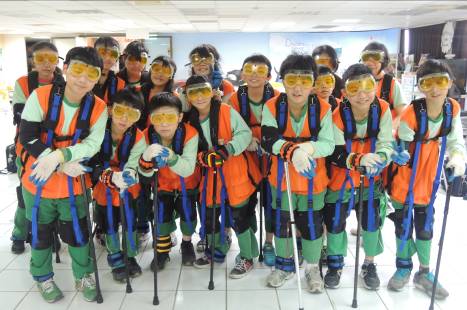 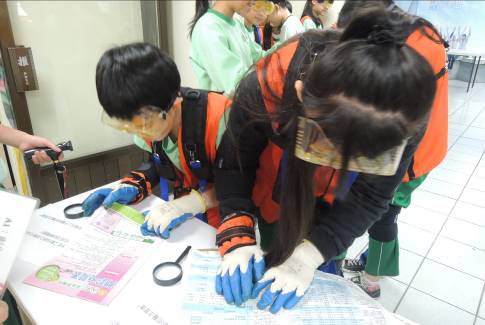 彭祖變身：穿上教材，變成生理退化的爺爺奶奶另眼相看：藉著閱讀感受老人視力退化情形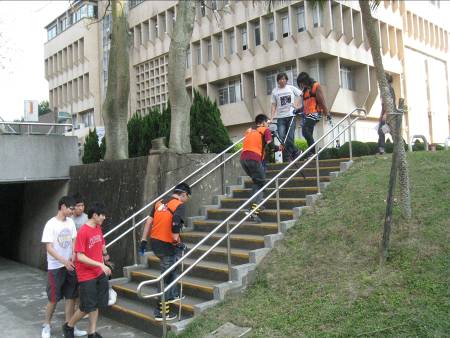 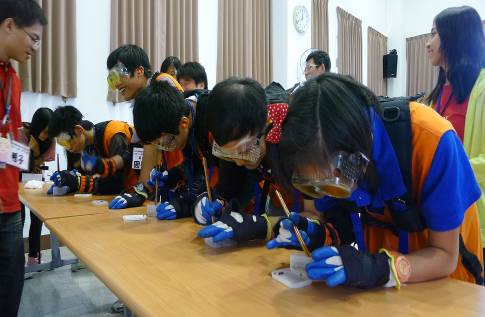 七上八下：模擬駝背老人上下樓梯的情況手到擒來：模擬老人使用筷子取物，考驗手部從事精細動作